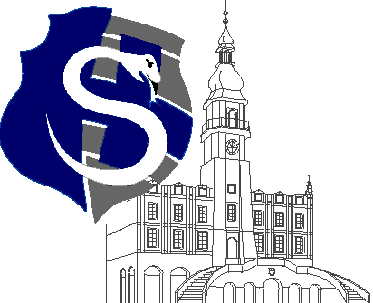 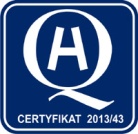 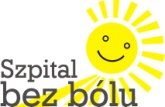 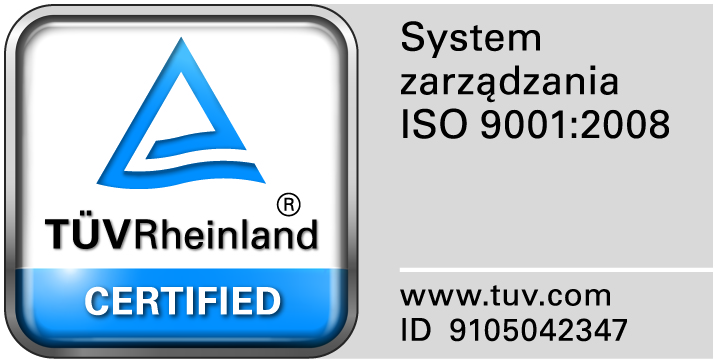 					                                                                                                                  									Zamość 2017-04-25					WSZYSCY ZAINTERESOWANI WYKONAWCYDot: Przetargu nieograniczonego nr 4/PN/17  Świadczenie usług pralniczych wraz z transportemDziałając zgodnie z art. 38 ust. 2 ustawy Prawo zamówień publicznych ( Dz. U. z 2015 r. poz. 2164 ze zm), w związku z pytaniami  dotyczącymi treści Specyfikacji Istotnych Warunków Zamówienia – Zamawiający przesyła treść pytań nadesłanych do w/w postępowania wraz z odpowiedziami.Pytanie 1 W części III. Opis przedmiotu zamówienia w punkcie 2.1 (zakres usług pralniczych) Zamawiający wymaga: „Dezynfekcji (warunki dezynfekcji dla prątków gruźlicy – Tbc, HIV, HBV, HCV), prania, prasowania (...)”.  Zapis ten powtarza się w załączniku nr 5, tj. w projekcie umowy w §1 pkt.1.Według naszej wiedzy oznaczenia HIV, HBC, HCV dotyczą wirusów, dla których nie wydaje się  odrębnej opinii potwierdzającej skuteczność bójczą, gdyż testy przeprowadza się na innych wirusach, których żywotność jest większa niż żywotność wirusów o oznaczeniach HIV, HBV, HCV. Opinie wydawane przez Państwowy Zakład Higieny kwalifikują środki dezynfekujące w połączeniu ze wskazanymi środkami piorącymi i ewentualnie wspomagającymi jako nadające się do chemiczno-termicznej dezynfekcji bielizny szpitalnej, przy zachowaniu ustalonych parametrów i potwierdzają zakres ich działania jako bakteriobójczy, wirusobójczy, prątkobójczy, grzybobójczy, tj. zakres B,V,Tbc,G, zwany czasem „pełnym zakresem” lub „pełnym spektrum działania”.Wobec powyższego:Czy Zamawiający dopuści wykonywanie dezynfekcji chemiczno-termicznej w procesie prania  z wykorzystaniem środków piorąco-dezynfekujących, dla których PZH wydał opinię, potwierdzającą zakres działania bakteriobójczego, wirusobójczego, prątkobójczego i grzybobójczego?Odpowiedź: Zgodnie z SIWZ.Pytanie 2 W części III.Opis przedmiotu zamówienia w punkcie 2.7 Zamawiający wymaga: „Usługi muszą być wykonywane w pomieszczeniach odpowiadających wymaganiom zawartym w Rozporządzeniu Ministra Zdrowia i Opieki Społecznej z dnia z dnia 26 czerwca 2012r. w sprawie szczegółowych wymagań, jakim powinny odpowiadać pomieszczenia i urządzenia podmiotu wykonującego działalność leczniczą (Dz. U. z 2012 r. poz. 739) oraz rozporządzeniu Ministra Gospodarki z dnia 27 kwietnia 2000 r. w sprawie bezpieczeństwa i higieny pracy w pralniach i farbiarniach (Dz. U. Nr 40, poz. 469).”Wykonawcy, składający oferty w postępowaniu na świadczenie usług pralniczych nie wykonują działalności leczniczej, więc zapisy powołanego w tym zakresie Rozporządzenia nie odnoszą się do nich, co jest zgodne ze stanowiskiem Ministerstwa Zdrowia. W Rozporządzeniu Ministra Zdrowia z dnia 10 listopada 2006r. (które przestało obowiązywać w dniu 25 lutego 2011r.) faktycznie określono wymagania dla pralni piorących bieliznę szpitalną, w tym również pralni zlokalizowanych poza strukturami zakładów opieki zdrowotnej, jednak zapisy te wykraczały poza upoważnienie ustawowe zawarte w art.9 ust.2 pkt.1 ustawy z dnia 30 sierpnia 1991r. o zakładach opieki zdrowotnej i z tego powodu regulacje dotyczące pralni nie zostały zawarte w Rozporządzeniu Ministra Zdrowia z dnia 02.02.2011r. oraz późniejszych Rozporządzeniach, w tym również w powołanym przez Państwa Rozporządzeniu.Z punktu widzenia przepisów o charakterze sanitarno-higienicznym do zakładów pralniczych stosuje się zapis art.22 ust.1 ustawy z dnia 5 grudnia 2008r. o zapobieganiu oraz zwalczaniu chorób zakaźnych u ludzi (Dz.U. Nr 75, poz.690).Wobec powyższego:Czy Zamawiający dopuści do wykonywania usługi wykonawcę, dla którego Państwowy Powiatowy Inspektor Sanitarny wydał zaświadczenie – na podstawie przeprowadzonych kontroli - o spełnianiu wymogów sanitarno-technicznych określonych w obowiązujących przepisach prawnych do świadczenia usług prania, dezynfekcji oraz sterylizacji asortymentu noworodkowego i dzieci młodszych na rzecz szpitali i innych podmiotów udzielających świadczeń zdrowotnych w trybie stacjonarnym, a ponadto dla którego niezależny podmiot wydał certyfikat potwierdzający spełnianie wymagań normy PN-EN 14065:2016 – „Tekstylia - Tekstylia poddawane obróbce w pralni. System kontroli skażenia biologicznego” w zakresie: „Usługi dla jednostek służby zdrowia, branży medycznej, hotelowej, gastronomicznej i innej w zakresie: transportu, prania, czyszczenia chemicznego, dezynfekcji, sortowania, kompletowania, sterylizacji i renowacji bielizny oraz odzieży wraz z monitorowaniem w systemie RFID oraz wypożyczanie sterylnych pakietów, odzieży i bielizny dla jednostek służby zdrowia, branży medycznej, hotelowej i gastronomicznej.”?Odpowiedź: Zgodnie z SIWZ.Pytanie 3 W §2 pkt. 2 projektu umowy Zamawiający zamieścił zapis: „Środek transportu Wykonawcy winien być przystosowany do przewozu oddzielnie rzeczy czystych i oddzielnie rzeczy brudnych. Trwale przedzielona przestrzeń ładunkowa winna być każdorazowo dezynfekowana środkiem skutecznie zapewniającym działanie dezynfekcyjne, bakteriobójcze grzybobójcze i wirusobójcze”.  Przeważająca część środków transportu, jakimi dysponujemy, nie posiada trwałego przedzielenia przestrzeni ładunkowej, a asortyment w nich przewożony jest na wózkach jezdnych, zabezpieczonych pokrowcami. W pierwszej kolejności przewożony jest asortyment czysty, a po jego całkowitym wypakowaniu przewożony jest asortyment brudny. Po każdorazowym przewiezieniu asortymentu brudnego przestrzeń załadunkowa samochodu jest myta i dezynfekowana środkami o działaniu bakteriobójczym, grzybobójczym, wirusobójczym oraz – o czym Zamawiający nie wspomina w omawianym zapisie - prątkobójczym. Wózki, w których była przewożona bielizna są myte i dezynfekowane w przelotowej (tj. załadunek następuje na stronie brudnej pralni a wyładunek na stronie czystej) komorze dezynfekcyjnej do dezynfekcji wózków, a pokrowce zabezpieczające wózki są prane z jednoczasową dezynfekcją chemiczno-termiczną z wykorzystaniem środków biobójczych o pełnym spektrum działania.Wobec powyższego:Czy Zamawiający skoryguje omawiany zapis w §2 pkt.2 projektu umowy przez wykreślenie słów: „Trwale przedzielona” i dodanie zapisu o skutecznej dezynfekcji w zakresie działania prątkobójczego?Odpowiedź: Zamawiający nie zmienia, ale dopuszcza taki zapis.